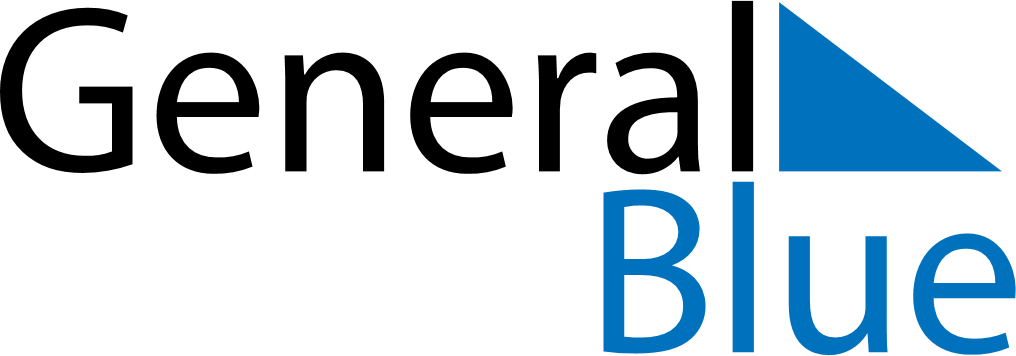 April 2018April 2018April 2018April 2018April 2018April 2018UruguayUruguayUruguayUruguayUruguayUruguaySundayMondayTuesdayWednesdayThursdayFridaySaturday1234567Easter Sunday8910111213141516171819202122232425262728Landing of the 33 Orientals2930NOTES